Publicado en FLORHAM PARK, NJ el 02/08/2021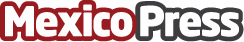 Salonpas(R) nombrada marca #1 de parches analgésicos recomendada por los médicos en Estados UnidosHisamitsu America, anuncia hoy que Salonpas® ha sido nombrada la marca número uno de parches para el alivio del dolor recomendada por los médicos en los Estados Unidos en una encuesta realizada por IQVIA*, proveedor líder mundial de servicios de investigaciónDatos de contacto:Nancy Thompson212.532.2208 Nota de prensa publicada en: https://www.mexicopress.com.mx/salonpasr-nombrada-marca-de-parches Categorías: Internacional Medicina Industria Farmacéutica Investigación Científica Otras ciencias http://www.mexicopress.com.mx